K2 – D – 18.1.01Milí studenti, nejprve si zopakujte husitství pomocí přiloženého pracovního listu (pomůže vám to v testu) a dále pomocí následujícího testu:https://forms.gle/GwWEoHyY5sK7221Y6 Poté si prostudujte v učebnici str. 87 – 93 – vláda Jiřího z Poděbrad a Jagellonců a udělejte si výpisky.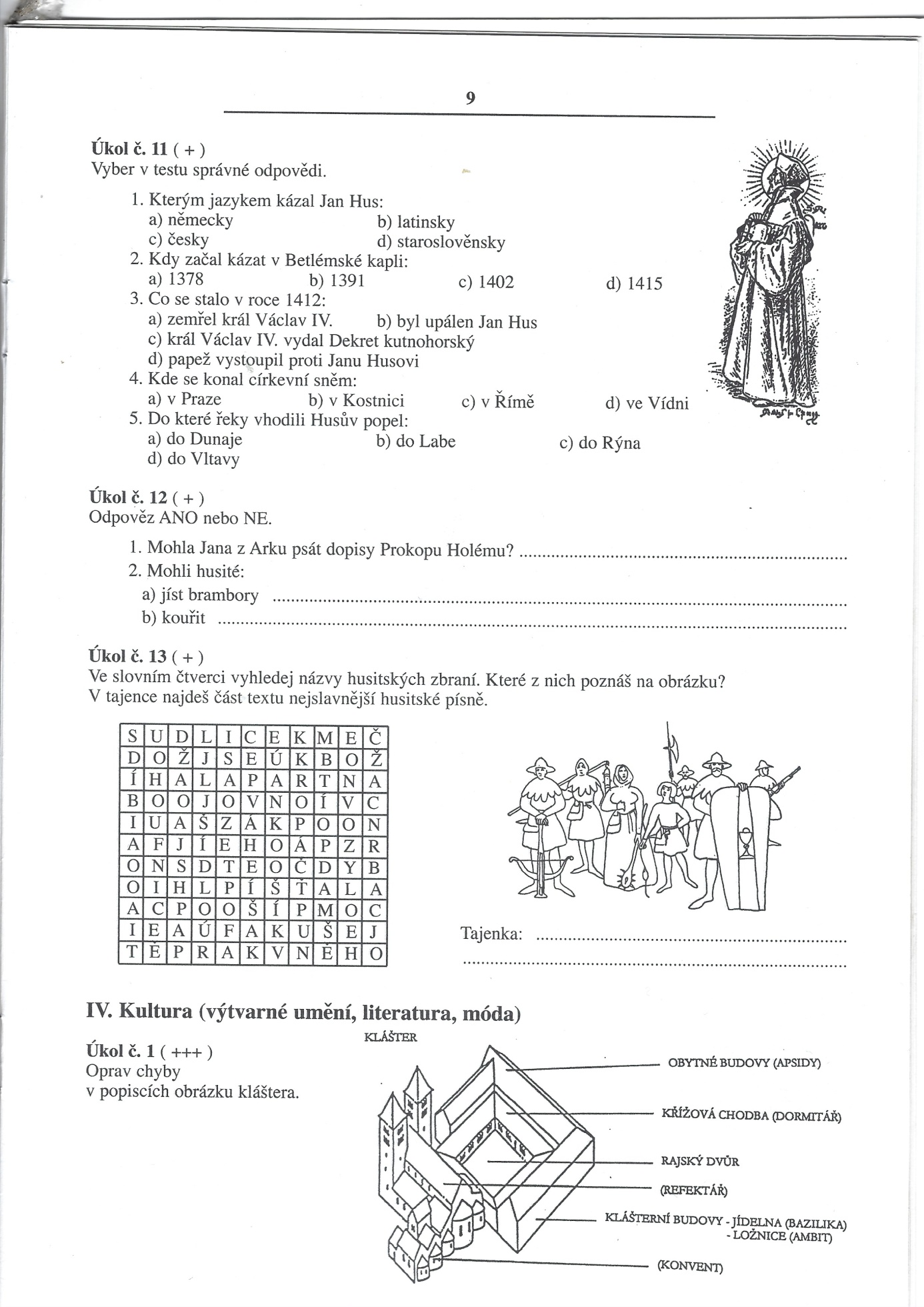 